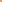 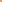 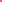 TermDefinitionDefinitionExampleEqual groups ofGive one object to each group Give one object to each group  Divide, divisionDividing into equal groups – give one to each numbered group in turn.Dividing into equal groups – give one to each numbered group in turn.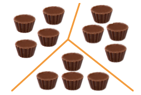 Divided byRepeated subtraction from the dividend to group into the divisorRepeated subtraction from the dividend to group into the divisor12 divided by 4 = 312 – 4 – 4 – 4 = 0Divided intoSharing the dividend equally into the divisorSharing the dividend equally into the divisor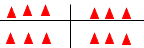 RemainderThe amount left over where one quantity cannot be exactly divided by another.10  3 = 3 remainder 1.The amount left over where one quantity cannot be exactly divided by another.10  3 = 3 remainder 1.16  5 = 3 R 1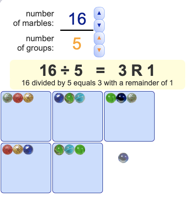 Instructional VocabularyInstructional VocabularyInstructional VocabularyInstructional VocabularyNumber facts,  Number facts,  Number pairs, Number bondsNumber pairs, Number bondsGreatest valueGreatest valueLeast valueLeast valueTermDefinitionDefinitionExampleFactorIn multiplication the numbers multiplied together are called factorsIn multiplication the numbers multiplied together are called factorsFactor x factor = product       6 x 7 = 42QuotientIn division the answer when a dividend is divided by the divisor the answer is the quotientIn division the answer when a dividend is divided by the divisor the answer is the quotient         42  6 = 7                         QuotientDivisible byWhen a number gives a whole number answerWhen a number gives a whole number answer24 is divisible by 1, 2, 3, 4, 6, 8, 12, 24InverseThe opposite or reverse of an operation. Division is the inverse of multiplicationThe opposite or reverse of an operation. Division is the inverse of multiplication 6 x 9 = 5454  9 = 6Remainders as fractions or decimalsWhen a number does not divide evenly into another, the leftover can be expressed as a remainder, fraction, or decimalWhen a number does not divide evenly into another, the leftover can be expressed as a remainder, fraction, or decimal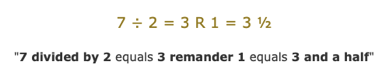 3 and a half = 3.5Instructional VocabularyInstructional VocabularyInstructional VocabularyInstructional VocabularyCalculate, work out, solveCalculate, work out, solveInvestigate, questionInvestigate, questionAnswer, CheckAnswer, CheckDifferent missing number/sDifferent missing number/sDivision facts for all tables Division facts for        7 x table2 x table                       8 x table                  3 x table                       9 x table4 x table                     10 x table                   5 x table                     11 x table          6 x table                     12 x tableHalve larger numbers and decimals Halve larger numbers and decimals 2674  2 = 13370.34  2 = 1774, 202  2 = 37, 101Apply place vale to derive division facts8  2 = 4 therefore 0.8  2 = 0.449  7 = 7 therefore 49,000  7,000 = 7108  12 = 9 therefore 10.8  12 = 0.9Partition to divide mentally including decimalsPartition to divide mentally including decimals  7505  5 = 1501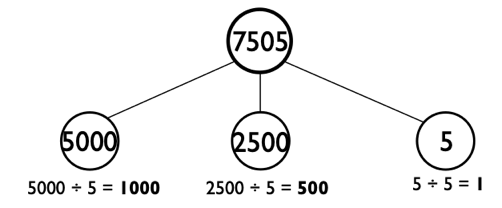 Divisibility tests to 2, 3, 5, 6, 9, 102 Any even number (ending in 0,2,4,6,8) will divide equally by 23 Any number with a digit sum of a multiple of 3 5 Any number ending in 0 or 5 will divide equally by 56 Any number with a digit sum of a multiple of 3 and is even will divide equally by 69 Any number with a digit sum of a multiple of 9 and will divide equally by 910 Any number with ending in 0 is a multiple of 10Any number where last two digits are divisible by 4, will all divide by 4Example: is 45, 215 divisible by 4?Test: 15  4 = 3 remanider 3 So 45,215 is not divisible by 4. Example: is 24,576 divisible by 4?Test: 76  4 = 1976 divides equally by  so  it is divisible by 4.Example: is 45, 215 divisible by 4?Test: 15  4 = 3 remanider 3 So 45,215 is not divisible by 4. Example: is 24,576 divisible by 4?Test: 76  4 = 1976 divides equally by  so  it is divisible by 4.